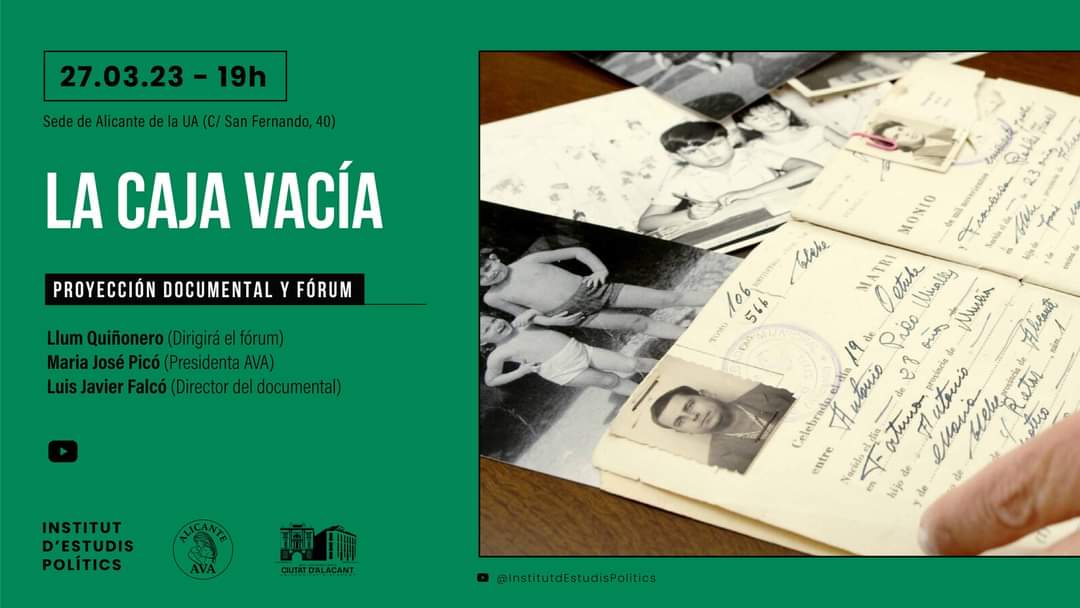 PER LA "LLEI DE BEBES ROBATS".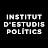 86 Visualitzacions 27 març 2023 UNIVERSITAT D'ALACANT: EDIFICI SANT FERRANPER LA "LLEI DE *BEBES ROBATS". El *Institut d’*Estudis *Politics ens convida a un doble acte en suport i difusió de la iniciativa parlamentària en favor de la LLEI DE BEBES ROBATS. El 27 de març, 19h, En la Seu d'Alacant de la UA (C/ Sant Ferran, 40) es projectarà en cineforum el documental LA CAIXA BUIDA.Moderació a càrrec de Llum Quiñonero (CEAQUA), i la participació en el fòrum de:Maria José Picó (presidenta de *AVA) Luis Javier Falcó, director del documental. POR LA "LEY DE BEBES ROBADOS".86 Visualizaciones 27 marzo 2023 UNIVERSIDAD DE ALICANTE: EDIFICIO SAN FERNANDOPOR LA  "LEY DE BEBES ROBADOS". El Institut d’Estudis Politics nos invita a un doble acto en apoyo y difusión de la iniciativa parlamentaria en favor de la LEY DE BEBES ROBADOS. El 27 de marzo, 19h, En la Sede de Alicante de la UA (C/ San Fernando, 40) se proyectará en cineforum el documental LA CAJA VACÍA.Moderación a cargo de Llum Quiñonero (CEAQUA), y la participación en el forum de:Maria José Picó (presidenta de AVA) Luis Javier Falcó, director del documental. 